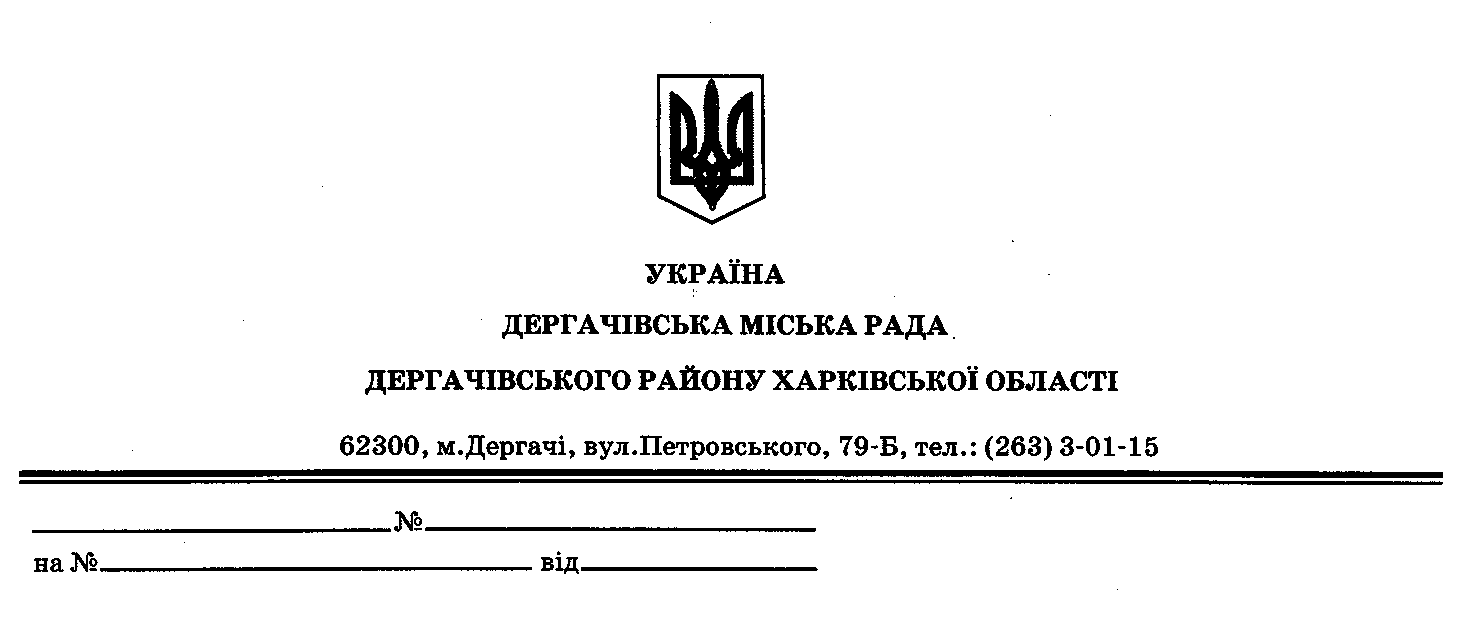 ДЕРГАЧІВСЬКА МІСЬКА РАДАВИКОНАВЧИЙ КОМІТЕТРІШЕННЯВід 12 січня 2015 року		                                          		        		                № 13Про проведення конкурсу автоперевізників з перевезення пасажирів на внутрішніх міських автобусних маршрутах загального користування міста Дергачі На підставі ст.30 Закону України «Про місцеве самоврядування в Україні», ст.44 Закону України «Про автомобільний транспорт»; відповідно до «Порядку проведення конкурсу з перевезення пасажирів на автобусному маршруті загального користування», затвердженого постановою Кабінету Міністрів України від 3 грудня 2008 року №1081 (із змінами), в зв’язку із закінченням терміну дії договору на виконання внутрішніх міських перевезень, та з метою організації процедури по вибору перевізника на підставах відкритості та здорової конкуренції, виконавчий комітет Дергачівської міської ради -ВИРІШИВ:Провести конкурс автоперевізників з перевезення пасажирів на внутрішніх міських автобусних маршрутах загального користування міста Дергачі згідно додатку № 1.Утворити конкурсний комітет з визначення автомобільного перевізника по перевезенню пасажирів на внутрішніх міських автобусних маршрутах загального користування в м. Дергачі згідно додатку № 2.Затвердити Умови проведення конкурсу автоперевізників з перевезень пасажирів на внутрішніх міських автобусних маршрутах загального користування (додаток № 3).Конкурсному комітету з визначення автомобільного перевізника по перевезенню пасажирів на внутрішніх міських автобусних маршрутах загального користування в м. Дергачі:Керуватися Умовами щодо проведення конкурсу на пасажирські перевезення в м. Дергачі.Забезпечити публікацію оголошення щодо проведення конкурсу автоперевізників на сайті Дергачівської міської ради та в засобах масової інформації (додаток № 4).Відповідно до вимог чинного законодавства провести конкурс автоперевізників та визначити переможця.Контроль за виконанням даного рішення покласти на першого заступника Дергачівського міського голови.Дергачівський міський голова	  	                                      	О.В.Лисицький